教育部國民及學前教育署委託國立和美實驗學校辦理輪椅擺位專業知能研習─我教您怎麼坐實施計畫壹、依據教育部國民及學前教育署106年9月1日臺教國署原字第10600096777號函。貳、目的  一、因應融合教育趨勢及多元入學管道，各校皆有可能招收具肢體障礙類或      多重障礙類學生，期能透過研習讓身心障礙學生能有良好擺位促進學   習。  二、透過實務操作及講習提升特殊教育教師、專業人員及特殊教育助理人員      對於學生使用輔具輪椅擺位的基礎知能。有效提升輔具使用效能，減緩      肢體變形擠壓內臟及功能退化現象  三、藉由研討與經驗分享，進行不同肢體障礙表現形態的擺位，並能推廣至各級學校相關人員，以達共好精神。參、辦理單位一、委辦單位：教育部國民及學前教育署（以下簡稱國教署）。二、承辦單位：國立和美實驗學校。三、協辦單位：中華民國腦性麻痺協會。肆、計畫期程：106年10月1日至106年12月31日。伍、實施對象及報名方式  一、參加對象（一）全國各縣市巡迴治療師團隊。    （二）全國高級中等以下學校特殊教育班 (學校)教師。    （三）全國高級中等以下學校特殊教育班 (學校)教師助理員。 以上列資格依序錄取，每梯次以100人為上限。另極重度個案評估場次參加對象以中華民國腦性麻痺協會之教師、物理治療師及職能治療師為主。二、報名方式   請於106年10月31日(星期二)前逕至教育部特殊教育通報網站(https://www.set.edu.tw/)內「研習與資源-教師研習」之「國教署特教研習」進行報名。請依服務單位所在地擇場次報名參加，並請勾選接駁方式。陸、研習場次與地點共計辦理「輪椅擺位專業知能研習─我教您怎麼坐」研習共6場次，北區3場次，其中1場次為個案研討場次。中區1場次，南區1場次，請依服務單位所在地擇場次報名參加。場次時間及地點說明如下：北區：第一場次106年11月04日，地點：臺北市新光人壽教育會館。北區：第二場次106年11月05日，地點：臺北市新光人壽教育會館。北區：極重度個案評估場次：106年11月06日，地點：臺北市新光人壽教育會館。（此場次以中華民國腦性麻痺協會之教師、物理治療師及職能治療師為主）。中區: 106年11月19日，地點：南山人壽教育訓練中心。南區：106年12月16日，地點：蓮潭國際文教會館。花東區:106年11月11日，地點：中華電信美崙會館。柒、各場次交通接駁及注意事項一、欲搭乘接駁車者，請務必於報名時於接駁車欄勾選欲搭車種─「高鐵」或「臺鐵」，俾利統計人數及安排專車服務，爲響應節能減碳，北區場次因距離捷運站近恕不提供接駁，中區及南區場次僅提供「高鐵」接駁，東區場次提供「臺鐵」接駁。二、臨時不搭乘接駁專車者，請務必於研習前一天電話聯繫告知本案業務承辦人：教務主任陳品妤，聯絡電話:04-7552009轉分機201。三、本研習敬備午餐，如需素食，請務必於網路報名時點選「素食」，以利事先安排。四、為響應環保，請參加學員自備環保水杯及餐具等，謝謝合作。玖、經費來源：教育部國民及學前教育署委辦經費。拾、其他參加培訓人員敬請給予公（差）假登記，差旅費由原服務單位依相關規定支付；全程參與者，由承辦學校核發7小時進修研習證明。聯絡方式：承辦人：教務主任陳品妤。（04）755-2009轉201。辦理本案有功相關人員，請主管教育行政機關核予敘獎。附件一教育部國民及學前教育署委託國立和美實驗學校辦理	輪椅擺位專業知能研習─我教您怎麼坐教師專業成長知能研習課程表研習場次：北區第一場次、第二場次教育部國民及學前教育署委託國立和美實驗學校辦理	輪椅擺位專業知能研習─我教您怎麼坐教師專業成長知能研習課程表研習場次：北區個案評估場次（此場次之參加對象以中華民國腦性麻痺協會教師、物理治療師及職能治療師為主）。教育部國民及學前教育署委託國立和美實驗學校辦理	輪椅擺位專業知能研習─我教您怎麼坐教師專業成長知能研習課程表研習場次：中區場次教育部國民及學前教育署委託國立和美實驗學校辦理	輪椅擺位專業知能研習─我教您怎麼坐教師專業成長知能研習課程表研習場次：南區場次教育部國民及學前教育署委託國立和美實驗學校辦理	輪椅擺位專業知能研習─我教您怎麼坐教師專業成長知能研習課程表研習場次：花東區場次附件二教育部國民及學前教育署委託國立和美實驗學校辦理輪椅擺位專業知能研習─我教您怎麼坐教師專業成長知能研習各場次交通位置圖研習場次：北區第一場、北區第二場、個案評估場次研習地點：新光人壽教育會館研習地址：臺北市士林區基河路250號建議路線：建議由台北士林捷運站2號出口，往基河路方向前進。教育部國民及學前教育署委託國立和美實驗學校辦理輪椅擺位專業知能研習─我教您怎麼坐教師專業成長知能研習各場次交通位置圖研習場次：中區場次研習地點：南山人壽教育訓練中心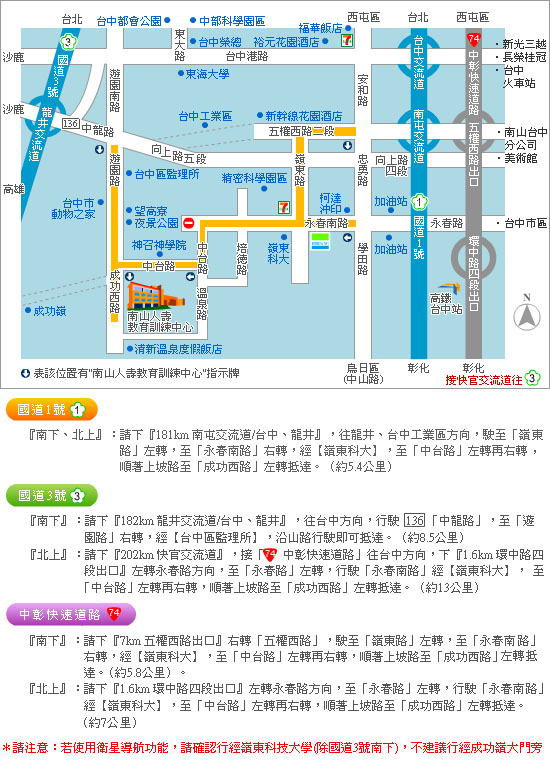 研習地址：臺中市烏日區成功西路300號建議路線：建議由國道1號下南屯交流道，往龍井、台中工業區方向、駛至嶺東路左轉，至永春南路右轉接中台路，至成功西路左轉即抵達。接駁時間及地點：請準時於07：50於高鐵臺中站7號出口（下手扶梯處）集合。教育部國民及學前教育署委託國立和美實驗學校辦理輪椅擺位專業知能研習─我教您怎麼坐教師專業成長知能研習各場次交通位置圖研習場次：南區場次研習地點：蓮潭國際文教會館 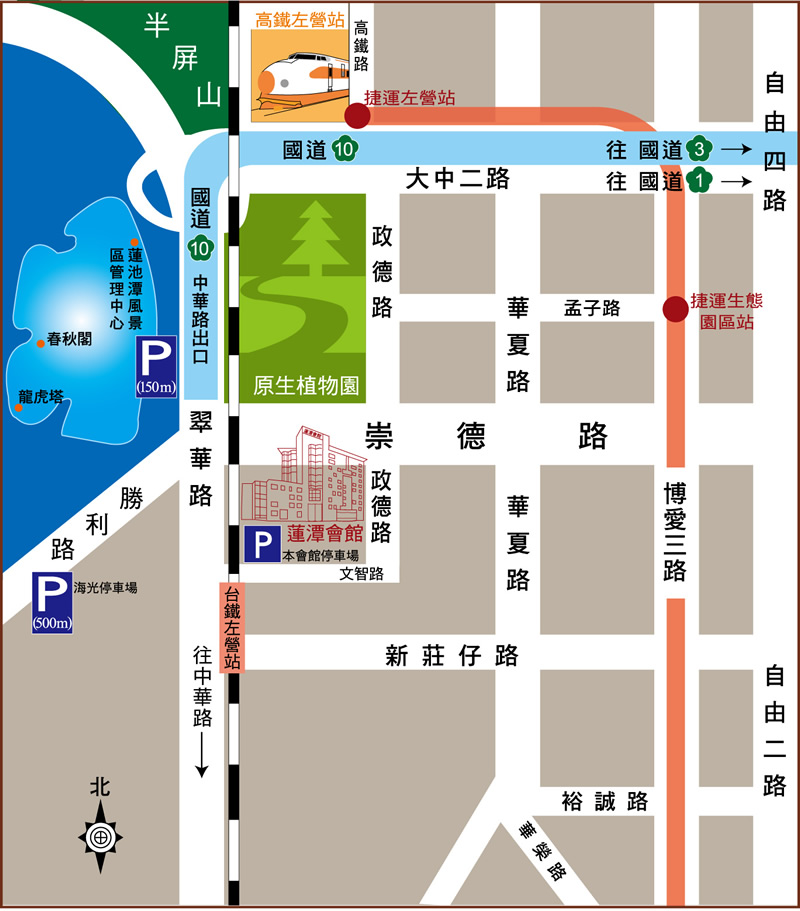 研習地址：高雄市左營區崇德路801號建議路線：建議中山高與南二高接國道10號鼎金系統，接中華路交流道下接翠華路後左轉崇德路，即可抵達。接駁時間及地點：請準時於07：50於高鐵左營站內星巴克櫃檯前集合。教育部國民及學前教育署委託國立和美實驗學校辦理輪椅擺位專業知能研習─我教您怎麼坐教師專業成長知能研習各場次交通位置圖研習場次：花東區場次研習地點：中華電信美崙會館 研習地址：花蓮市順興路1號建議路線：建議行駛府前路（台九線）接化道路往花蓮港方向，右轉民權路，左轉順興路即可抵達。接駁時間及地點：請準時於07：50於花蓮火車站7-11前集合。日期時間課程內容講師/主持人地點106年11月4日、5日08：00|
08：30報到國立和美實驗學校團隊臺北市新光人壽教育會館106年11月4日、5日08：30|
09：00開幕式教育部國民及學前教育署中華民國腦性麻痺協會臺北市新光人壽教育會館106年11月4日、5日09：00|
11：00兒童坐姿擺位原則探討美國新澤西州特殊教育學校坐姿擺位及輔助器具部門 包韻宜主任臺北市新光人壽教育會館106年11月4日、5日11：00|
12：00坐姿擺位問題處置美國新澤西州特殊教育學校坐姿擺位及輔助器具部門 包韻宜主任臺北市新光人壽教育會館106年11月4日、5日12：00|
13：00中場休息─午餐國立和美實驗學校團隊臺北市新光人壽教育會館106年11月4日、5日13：00|
14：00輪椅擺位經驗分享及實務分享坐姿擺位種子治療師俞雨春臺北市新光人壽教育會館106年11月4日、5日14：00|
15：00全天候之擺位處置美國新澤西州特殊教育學校坐姿擺位及輔助器具部門 包韻宜主任臺北市新光人壽教育會館106年11月4日、5日15：00|
16：45案例研討I案例研討II美國新澤西州特殊教育學校坐姿擺位及輔助器具部門 包韻宜主任臺北市新光人壽教育會館106年11月4日、5日16：45|
17：00綜合座談教育部國民及學前教育署中華民國腦性麻痺協會美國新澤西州特殊教育學校坐姿擺位及輔助器具部門 包韻宜主任臺北市新光人壽教育會館日期時間課程內容講師/主持人地點106年11月6日08：30|
09：00報到教育部國民及學前教育署中華民國腦性麻痺協會臺北市新光人壽教育會館106年11月6日09：00|
12：00坐姿擺位5位個案評估美國新澤西州特殊教育學校坐姿擺位及輔助器具部門 包韻宜主任國立臺灣大學物理治療學系廖華芳教授臺北市新光人壽教育會館106年11月6日12：00|
13：00中場休息─午餐國立和美實驗學校團隊臺北市新光人壽教育會館106年11月6日13：00|
16：00坐姿擺位5位個案評估美國新澤西州特殊教育學校坐姿擺位及輔助器具部門 包韻宜主任國立臺灣大學物理治療學系廖華芳教授臺北市新光人壽教育會館106年11月6日16：00|
17：00綜合座談教育部國民及學前教育署中華民國腦性麻痺協會美國新澤西州特殊教育學校坐姿擺位及輔助器具部門 包韻宜主任臺北市新光人壽教育會館日期時間課程內容講師/主持人地點106年11月19日08：00|
08：30報到國立和美實驗學校團隊南山人壽教育訓練中心106年11月19日08：30|
09：00開幕式教育部國民及學前教育署中華民國腦性麻痺協會南山人壽教育訓練中心106年11月19日09：00|
11：00兒童坐姿擺位原則探討美國新澤西州特殊教育學校坐姿擺位及輔助器具部門 包韻宜主任南山人壽教育訓練中心106年11月19日11：00|
12：00坐姿擺位問題處置美國新澤西州特殊教育學校坐姿擺位及輔助器具部門 包韻宜主任南山人壽教育訓練中心106年11月19日12：00|
13：00中場休息─午餐國立和美實驗學校團隊南山人壽教育訓練中心106年11月19日13：00|
14：00輪椅擺位經驗分享及實務分享坐姿擺位種子治療師俞雨春南山人壽教育訓練中心106年11月19日14：00|
15：00全天候之擺位處置美國新澤西州特殊教育學校坐姿擺位及輔助器具部門 包韻宜主任南山人壽教育訓練中心106年11月19日15：00|
16：45案例研討I案例研討II美國新澤西州特殊教育學校坐姿擺位及輔助器具部門 包韻宜主任南山人壽教育訓練中心106年11月19日16：45|
17：00綜合座談教育部國民及學前教育署中華民國腦性麻痺協會美國新澤西州特殊教育學校坐姿擺位及輔助器具部門 包韻宜主任南山人壽教育訓練中心日期時間課程內容講師/主持人地點106年12月16日08：00|
08：30報到國立和美實驗學校團隊蓮潭國際文教會館106年12月16日08：30|
09：00開幕式教育部國民及學前教育署中華民國腦性麻痺協會蓮潭國際文教會館106年12月16日09：00|
11：00兒童坐姿擺位原則探討美國新澤西州特殊教育學校坐姿擺位及輔助器具部門 包韻宜主任蓮潭國際文教會館106年12月16日11：00|
12：00坐姿擺位問題處置美國新澤西州特殊教育學校坐姿擺位及輔助器具部門 包韻宜主任蓮潭國際文教會館106年12月16日12：00|
13：00中場休息─午餐國立和美實驗學校團隊蓮潭國際文教會館106年12月16日13：00|
14：00輪椅擺位經驗分享及實務分享坐姿擺位種子治療師俞雨春蓮潭國際文教會館106年12月16日14：00|
15：00全天候之擺位處置美國新澤西州特殊教育學校坐姿擺位及輔助器具部門 包韻宜主任蓮潭國際文教會館106年12月16日15：00|
16：45案例研討I案例研討II美國新澤西州特殊教育學校坐姿擺位及輔助器具部門 包韻宜主任蓮潭國際文教會館106年12月16日16：45|
17：00綜合座談教育部國民及學前教育署中華民國腦性麻痺協會美國新澤西州特殊教育學校坐姿擺位及輔助器具部門 包韻宜主任蓮潭國際文教會館日期時間課程內容講師/主持人地點106年11月11日08：00|
08：30報到國立和美實驗學校團隊中華電信美崙會館106年11月11日08：30|
09：00開幕式教育部國民及學前教育署中華民國腦性麻痺協會中華電信美崙會館106年11月11日09：00|
11：00兒童坐姿擺位原則探討美國新澤西州特殊教育學校坐姿擺位及輔助器具部門 包韻宜主任中華電信美崙會館106年11月11日11：00|
12：00坐姿擺位問題處置美國新澤西州特殊教育學校坐姿擺位及輔助器具部門 包韻宜主任中華電信美崙會館106年11月11日12：00|
13：00中場休息─午餐國立和美實驗學校團隊中華電信美崙會館106年11月11日13：00|
14：00輪椅擺位經驗分享及實務分享坐姿擺位種子治療師俞雨春中華電信美崙會館106年11月11日14：00|
15：00全天候之擺位處置美國新澤西州特殊教育學校坐姿擺位及輔助器具部門 包韻宜主任中華電信美崙會館106年11月11日15：00|
16：45案例研討I案例研討II美國新澤西州特殊教育學校坐姿擺位及輔助器具部門 包韻宜主任中華電信美崙會館106年11月11日16：45|
17：00綜合座談教育部國民及學前教育署中華民國腦性麻痺協會美國新澤西州特殊教育學校坐姿擺位及輔助器具部門 包韻宜主任中華電信美崙會館